ЧЕРКАСЬКА ОБЛАСНА РАДАГОЛОВАР О З П О Р Я Д Ж Е Н Н Я02.10.2020                                                                                       № 414-рПро нагородження Почесноюграмотою Черкаської обласної радиВідповідно до статті 56 Закону України «Про місцеве самоврядування
в Україні», враховуючи рішення обласної ради від 25.03.2016 № 4-32/VІІ
«Про Почесну грамоту Черкаської обласної ради» (зі змінами), розпорядження голови обласної ради від 16.09.2020 № 105-к «Про відпустку голови обласної ради»:1. Нагородити Почесною грамотою Черкаської обласної ради:за високий професіоналізм, сумлінну працю, досягнуті успіхи у розвитку освіти регіону та з нагоди Дня працівників освіти:2. Контроль за виконанням розпорядження покласти на керівника секретаріату обласної ради ПАНІЩЕВА Б.Є. та організаційний відділ виконавчого апарату обласної ради.Перший заступник голови						В. ТАРАСЕНКОГЕНЯСергія Володимировича–вчителя фізичної культури Вікнинського навчально-виховного комплексу «Дошкільний навчальний заклад – загальноосвітня школа
І-ІІІ ступенів» Катеринопільської районної ради;ГЛУЩИКОльгу Василівну–вчителя фізики, інформатики та математики комунального закладу «Катеринопільський навчально-виховний комплекс № 2 «Загальноосвітня школа І-ІІІ ступенів – дошкільний навчальний заклад» Катеринопільської районної ради;ДАШІВЕЦЬНаталію Петрівну–директора Лисичобалківського навчально-виховного комплексу «Дошкільний навчальний заклад – загальноосвітня школа І-ІІ ступенів»;ДАШКОВСЬКОГОАнатолія Степановича–вчителя фізичної культури Петраківського навчально-виховного комплексу «Дошкільний навчальний заклад – загальноосвітня школа
І-ІІІ ступенів» Катеринопільської районної ради;ЖОЛОМКОНаталію Володимирівну–вчителя української мови та літератури комунального закладу «Катеринопільський навчально-виховний комплекс № 2 «Загальноосвітня школа І-ІІІ ступенів – дошкільний навчальний заклад» Катеринопільської районної ради;ІЗВЄКОВУНадію Василівну–вихователя-методиста Катеринопільського дошкільного навчального закладу (ясла-садок) «Казка» комунальної власності Катеринопільської селищної ради Черкаської області;КИСІЛЬНаталію Вікторівну–вихователя-методиста Катеринопільського Центру розвитку дитини «Сонечко»;МАРЦІНІнну Миколаївну–вчителя біології комунального закладу «Катеринопільський навчально-виховний комплекс № 1 «Загальноосвітня школа
І-ІІІ ступенів – дошкільний навчальний заклад» Катеринопільської районної ради;МОКЛЮЧЕНКООксану Петрівну–вчителя української мови та літератури Пальчиківського навчально-виховного комплексу «Дошкільний навчальний заклад – загальноосвітня школа І-ІІ ступенів» Катеринопільської районної ради;НАГОРНУСвітлану Леонідівну–вчителя музичного мистецтва Шостаківського навчально-виховного комплексу «Дошкільний навчальний заклад – загальноосвітня школа          І-ІІ ступенів» Катеринопільської районної ради;ПІДЛИПНУІнну Михайлівну–директора Гончариської загальноосвітньої школи І-ІІ ступенів Катеринопільської районної ради;ПОСТОЄНКОЛюдмилу Віталіївну–старшого економіста фінансово-господарської групи відділу освіти, молоді та спорту Катеринопільської районної державної адміністрації;СТАРОСТУЛюбов Анатоліївну–виконуючу обов’язки консультанта комунальної установи «Катеринопільський центр професійного розвитку педагогічних працівників»;ЦЬОМЕНКОАнну Федорівну–директора Катеринопільського ліцею Катеринопільської районної ради;ЧЕХІВСЬКУОльгу Леонідівну–вчителя математики комунального закладу «Катеринопільський навчально-виховний комплекс № 1 «Загальноосвітня школа
І-ІІІ ступенів – дошкільний навчальний заклад» Катеринопільської районної ради.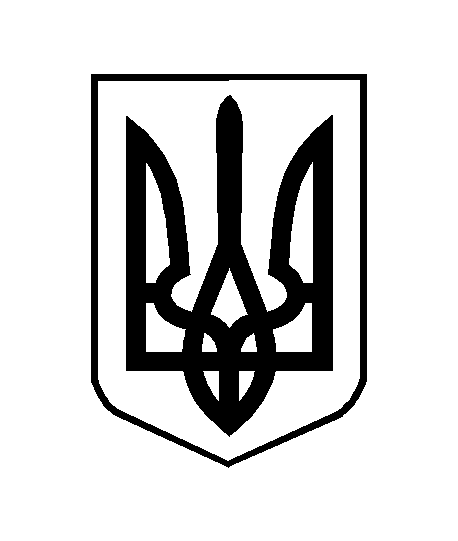 